Инструкция выхода на тонкий лед1. Особую осторожность следует проявлять в местах с быстрым течением и на родниках, куда вливаются теплые сточные воды промышленных предприятий.2. Для любителей подледного лова - свои меры предосторожности:•        не следует пробивать несколько лунок рядом;•        опасно собираться большими группами в одном месте;•        не стоит рисковать ловить рыбу возле промоин;•        обязательно нужно запастись веревкой длиной 12-15 метров.3. Выходить на берег и спускаться к воде безопаснее всего в местах, не покрытых снегом. Идти лучше по уже протоптанным дорожкам, причем поодиночке, сохраняя интервал не менее пяти метров.4. Довольно редко лед проламывается мгновенно. Обычно несчастью предшествует проседание льда и характерное потрескивание. В таком случае следует немедленно вернуться назад по своим же собственным следам.5. Если лед все же проломился, нужно быстро освободиться от сумок, широко раскинув руки, лечь на живот и выбираться на берег полыньи. А затем ползти дальше от опасной зоны. И двигаться обязательно в ту сторону, откуда пришли. Наиболее правильно выбираться на лед путем перекатывания со спины на живот.6. Самое главное - сохранять хладнокровие, потому что даже плохо плавающий человек способен некоторое время удержаться на поверхности за счет воздушной подушки, образовавшейся под одеждой. Вместе с тем активно действовать необходимо сразу же, пока еще не промокла одежда, не замерзли в холодной воде руки, не развились характерные для переохлаждения слабость и безразличие. 10-15 минут пребывания в ледяной воде опасно для жизни.7. Если кто-то на ваших глазах провалился под лед, помощь должны оказывать не более двух человек. Нужно лечь на живот, подползти к пролому и подать пострадавшему длинную палку, веревку, ремень или шарф. Если под рукой ничего не оказалось, допустимо лечь на лед цепочкой, удерживая друг друга за ноги.8. Спасенного из воды нужно немедленно переодеть в сухую одежду, дать съесть что-нибудь сладкое и заставить активно двигаться до тех пор, пока он  окончательно не согреется.9. Если Вы сами выбрались на лед, нужно откатиться от пролома и ползти в ту сторону, откуда шли. Несмотря на то, что холод и сырость толкают вас бежать и согреться, будьте осторожны до самого берега. Снимите с себя всю одежду, отожмите, оденьте снова, пусть даже замерзшую, и делайте согревающие упражнения, как бы тяжело это для вас ни было. Если вы начали дрожать это очень хороший признак – организм самосогревается.         Будьте осторожны!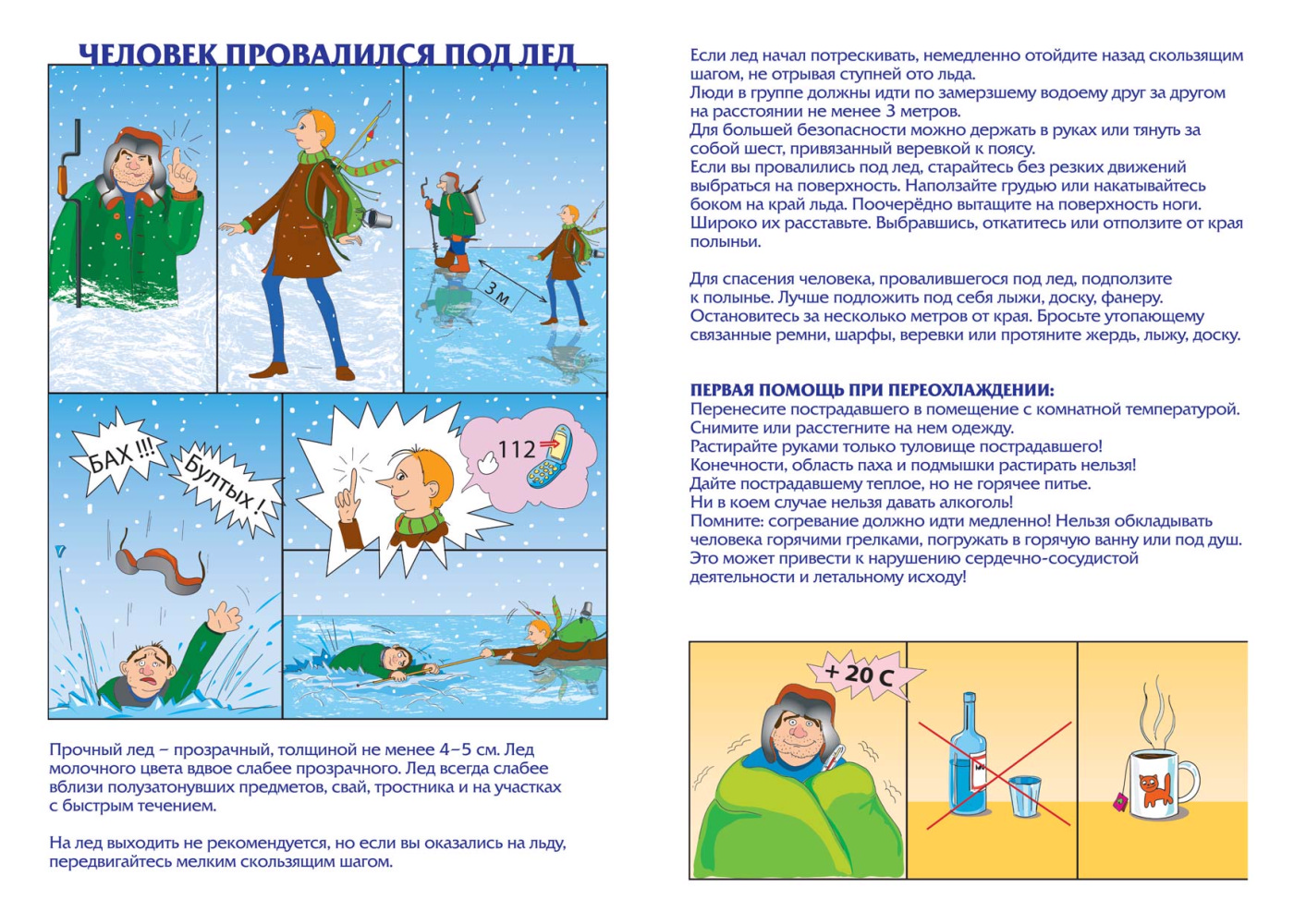 